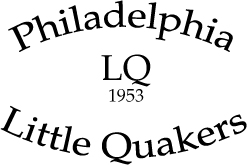 60th Season Banquet:  Talamore Country Club, , Ambler PA. 19002                                        Thursday, January 24, 2012 @ 7 pm.Team Event Tickets: Name:	___________________________________		Phone Number:	___________________________Address:	___________________________________		E-Mail:		___________________________	___________________________________		LQ Year(s) Played:	____________________	___________________________________		No. of Tickets:  	  ___ X  $50 each = _____LQ Patron Tickets:	No. of LQ Patron Tickets:  ____ X  $100 each = ________Note: Check out this year’s team on-line at:http://.satoriphotography.smugmug.com/Password:  quakers______________________________________________________________________________________Total Amount Enclosed:	__________________  (All checks payable to: Philadelphia Little Quakers)Return Form no later than January 14th in the enclosed envelop Little QuakersAttn: Aimee Farabaugh 19124_____________________________________________________________________________________Philadelphia Little Quakers	   *	 	       *	          19124